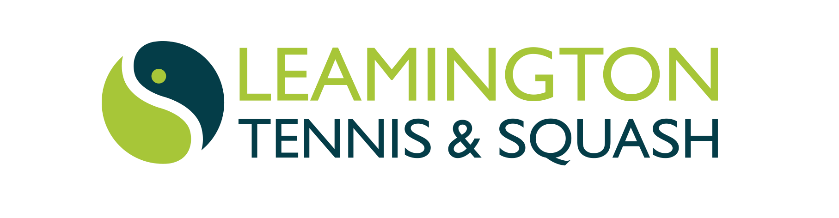 JUNIOR PERFORMANCE TENNIS COACHING PROGRAMME25th APR – 18th JUL 2022 (11 Weeks)(excluding 2nd May and half term - 30th May-3rd June)At LLTSC, our coaching programme aims to encourage as many youngsters as possible into the game and to equip them with the knowledge, skills and enthusiasm to achieve their full tennis potential.  The Performance Squads are an opportunity for the best players in the club to take things to the next level, by practising together in a team environment with the objective of achieving a higher level through greater commitment and expectation.

The programme is led by LTA Level 4 Performance Coach Miguel Espada, who is supported by LTA Level 4 Coach, Jamie Taylor and Ed Aveyard. Players are expected to be fully involved in their own club programme by training 3 times a week (Over 12's) or 2 times a week (U12) and representing LLTSC in team or individual competitions. Fitness is a key feature of the training programme and because of that, we follow a comprehensive routine each training session.

Performance is about setting a standard which can be achieved through the quality, intensity, work rate and attitude of a good, individual player. The commitment, enthusiasm and success of individual players will help to achieve a good bond and lead to a successful programme.For information on how to become a performance player contact Miguel for an assessment session on 07704 603969 or espadasports@hotmail.com. COST PER TERM (APR-JUL 2022)PLEASE PAY BY BANK TRANSER (PREFERRED) OR CHEQUE, PAYABLE TO ESPADA SPORTSBank Details – Espada Sports    Sort Code: 20-48-08    Account No. 93508226APPLICATION DETAILS (Apr-Jul 2022)Leamington Lawn Tennis and Squash Club aims to:	Provide a safe environment for all people taking part in activities at the clubEnsure that all those leading activities are licensed by the appropriate authoritiesIf signing as a parent on behalf of a child, I will:Agree to my child taking part in the above activityAgree to my child being treated by a qualified First Aider at the Club if necessaryEnsure that my child will behave responsibly whilst on club premisesRemove my child from the activity if requested by an authorised club representativeMake suitable arrangements at the end of the activity to ensure the safety and security of my childTerms and ConditionsThe courses have min/max numbers and players will be contacted if places are unavailableThe club reserves the right to cancel any group if the numbers are not sufficient for it to runJunior sessions may be cancelled in case of inclement weather.  Please arrange a catch up lesson with the coach in charge (no refund can be offered or transfers to future courses)Payment for each course MUST be made prior to the start of the course. Courses book up quickly, so please fill in an application form, accompanied by your payment, to guarantee a place.In order to keep delivering a quality programme to everyone, we do NOT offer catch up lessons. If pay and pay is applied due to a one-off session or a student withdraws before the end of the course, the following rate will be applied per session: 90 mins session = £12.  In extenuating circumstances, please contact Miguel.Additional £1 late joining fee will be applied per lesson left in the course.LLTSC LONG TERM DEVELOPMENT PROGRAMMETechnical & Tactical Development: (A: Efficient, B: Nearly There, C: Getting There, D: Nowhere Near)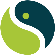  	When serving:	Player is visibly working on going through the check list   	A  B  C  D	…………………………………..…	Player is working on a slice or top-spin serve                   	A  B  C  D 	.……………………………….……	Player is working and mastering legs drive                     	A  B  C  D	…………………………………..…	When returning:	Player is working on a consistent contact point and short	A  B  C  D	…………………………………..…
	backswing	Player is visibly working on routine & split steps                   	A  B  C  D 	.……………………………….……	Player is visibly working on attacking/placing soft                     	A  B  C  D	…………………………………..…	second serves	When both back:	Player is working on consistent ground stroke shapes	A  B  C  D	…………………………………..…	Player recognises when to stay in the point & build                  	A  B  C  D 	.……………………………….……	Player recognises when to attack or finish                    	A  B  C  D	…………………………………..…	Player is working on footwork & split steps                    	A  B  C  D	…………………………………..… 	When approaching or at the net:	Player is working on volley grip & simple contact points   	A  B  C  D	…………………………………..…	Player is developing soft hands                   	A  B  C  D 	.……………………………….……	Player is visually working on footwork-hand coordination     	A  B  C  D	…………………………………..… 	When opponent is approaching or at the net :	Player is attempting to force mistake   	A  B  C  D	…………………………………..…	Player is trying to pass opponent with timing and accuracy  	A  B  C  D 	.……………………………….……	Player can counter-attack or defend with a lob                     	A  B  C  D	…………………………………..… 	Mental development skills/qualities:	Player understands how to train and follow instructions   	A  B  C  D	…………………………………..…	Player shows enthusiasm and enjoys the challenge in             	A  B  C  D 	.……………………………….……
	training/competing	Player has the ability to do an accurate self-assessment       	A  B  C  D	…………………………………..…
  	after training/competing
 	Fitness Development:	Strength       	A  B  C  D	……………………………………………………………………..	Power            	A  B  C  D  	………………………………………………….………………….	Agility           	A  B  C  D   	……………………………………………………………………..	Endurance    	A  B  C  D 	……………………………………………………………………..		Flexibility      	A  B  C  D  	…………………………………………………………………..…                           	Next Term’s Goals………………………………………………………………………………………………………..…	                      ……………………………………………………………………..…………………………………...Tournament PlannerUse this grid to plan out your tournaments for 2022/23.  Ideally you will be looking to play 6 to 12 open competitions per year:MINI TENNIS PERFORMANCE - 
RED (U8)MINI TENNIS PERFORMANCE - 
RED (U8)MINI TENNIS PERFORMANCE - 
RED (U8)MINI TENNIS PERFORMANCE - 
RED (U8)MINI TENNIS PERFORMANCE – ORANGE (U9)/GREEN (U10)MINI TENNIS PERFORMANCE – ORANGE (U9)/GREEN (U10)MONMON4.00-5.30pm4.00-5.30pmMON4.00-5.30pmTUETUE4.00-5.30pm4.00-5.30pmTUE4.00-5.30pmWEDWED4.00-5.30pm4.00-5.30pmWED4.00-5.30pmTHUTHU4.00-5.30pm4.00-5.30pmTHU4.00-5.30pmFRIFRI4.00-5.30pm4.00-5.30pmFRI4.00-5.30pmMINI TENNIS PERFORMANCE –YELLOW (U12)MINI TENNIS PERFORMANCE –YELLOW (U12)MINI TENNIS PERFORMANCE –YELLOW (U12)MINI TENNIS PERFORMANCE –YELLOW (U12)JUNIORS CLUB PERFORMANCE (U14)JUNIORS CLUB PERFORMANCE (U14)MONMON4.00-5.30pm4.00-5.30pmMON5.30-6.30pmTUETUE4.00-5.30pm4.00-5.30pmTUES5.30-7.00pmWEDWED4.00-5.30pm4.00-5.30pmWED5.30-7.00pmTHUTHU4.00-5.30pm4.00-5.30pmTHU5.30-7.00pmFRIFRI4.00-5.30pm4.00-5.30pmTOP CLUB PERFORMANCE (U18)TOP CLUB PERFORMANCE (U18)TOP CLUB PERFORMANCE (U18)TUES7.00-8.30pm7.00-8.30pmTHU7.00-8.30pm7.00-8.30pmSAT10.00-11.30am10.00-11.30amFREQUENCY1ST PLAYERSIBLING1 x per week£115£1042 x per week£187£1763 x per week£247£2364 x per week£308£298NameDate of BirthMale       Female   Male       Female   Junior Member  	Non-Member   	Junior Member  	Non-Member   	Course NameCourse Day/s (please ‘X’)M   Th  T    F     W  S    Ranking/RatingRanking/RatingCourse Age Group (please ‘X’)Course Age Group (please ‘X’)Mini Tennis (U11)                 U14               U18  Mini Tennis (U11)                 U14               U18  Mini Tennis (U11)                 U14               U18  Mini Tennis (U11)                 U14               U18  Mini Tennis (U11)                 U14               U18  Mini Tennis (U11)                 U14               U18  Mini Tennis (U11)                 U14               U18  AddressPostcodeAddressPostcodeMobileMobileEmailEmailEmergency Contact Details 
(Name & Number)Emergency Contact Details 
(Name & Number)Any Medical ConditionsAny Medical ConditionsChild’s SchoolChild’s SchoolPayment Amount (£)Payment Amount (£)SignedNameAprilAprilAprilAprilAprilMayMayMayMayMayJuneJuneJuneJuneJuneJulyJulyJulyJulyJulyAugustAugustAugustAugustAugustSeptemberSeptemberSeptemberSeptemberSeptemberOctoberOctoberOctoberOctoberOctoberNovemberNovemberNovemberNovemberNovemberDecemberDecemberDecemberDecemberDecemberJanuaryJanuaryJanuaryJanuaryJanuaryFebruaryFebruaryFebruaryFebruaryFebruaryMarchMarchMarchMarchMarch